Teesside Union of Golf Clubs                                                                                                                                                                                                                                                                                                                                                                                            NORTH YORKS SOUTH DURHAM CHAMPIONSHIP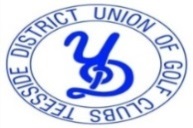 Middlesbrough GC Sunday 20th June 2021Teesside Union of Golf Clubs                                                                                                                                                                                                                                                                                                                                                                                            NORTH YORKS SOUTH DURHAM CHAMPIONSHIPMiddlesbrough GC Sunday 20th September 20201st		£400        A.Minnikin	 	City of Newcastle	135                                                                                                                                                                                                                                        2nd		£200        M.Hay  *       	Hunley 		 		137                                                                                                                                                                                                           3rd		£100        M.Hayes       	Wynyard	        	138                                                                                                                       4th		£75          T.Smith          	Eaglescliffe	        	141   (Back 18 Card 69)                                                                                                                                                                                         5th		£50          M.McCririck    	South Shields		141   (Back 18 Card 70)                                                                                                                                                                                            6th		£25		P.Moralee    	 	Seaton Carew		141 	  (Back 18 Card 71)*Voucher £100 - Highest Placed Teesside Union Club Member J.McCullaghSalt4.28081161C.PipeCE0.77373146A.Jackson BG4.77779156S.Jones Bill0.37076146R.ElliottEagScr7176147M.HayesWy+36969138C.HoddsCl18083163T.BlakemoreWyScr75NRNRJ.BurtonWy37777154A.RochesterBG+27570145A.Robinson Cl+17975154A.Cattermole M27574149J.RobinsonEag4.38277159R.McMeneminM3.27481155I.McDonaldBG4.18281163P.MoraleeSC0.67071141C.WallaceCl+47172143R.Mason Eag27373146N.McMeneminMM1NR77NRJ.Harrison WyScr7780157A.BatesDar+27675151A.RobertsonWyn0.67575150N.Bennison BA57375148D.BatesBG47778157D.Norman Tee17272144M.Hay HH+26869137M.McCririckSS+47170141G.CatteralCatt1.57774151A.Garnett Ine4.48878166S.FoxTeScr7172143T.Harbord CE+47173144B.NelsonCLS1.57576151J.VintonBGScr7978157D.GunnGW17672148I.WilsonCLS1.48380163J.Atkinson Ro2.27282154D.KellyRck+26973142K.FlinnCLS1.07378151K.SuggettCLS+17272144T.SmithEag+27269141D.Wilkinson CLS1.77683159R.Nelson Tee1.07271143J.AinscoughWy+36774141A.Scott Hew+2.6975144A.Baird Bra+37271143D.FoxBC+17672148W.SkippEag+27771148M.DaviesHar180NRNRZ.LawsCfN1DQ75DQH.RowbothamSalt27472146A.RichardsonMm57985164A.MinnikinCfN+36768135E.Richardson MM379NRNRJ.SkinnerM6.8.7981160C.NeenanFul4.28179160J.GlennBA+3.7869147Y.Le FalherRm+37374147J.Pearson Salt 1.47172143